Mrs. James, 7th Grade PLTW- Blizzard Assignment #2Read the attached article and respond to the questions.  If you would like a paper copy, please see me to make the request.  I would also accept the responses to the questions on notebook paper, as long as each questions is clearly labeled.Due: two weeks after you receive the assignment.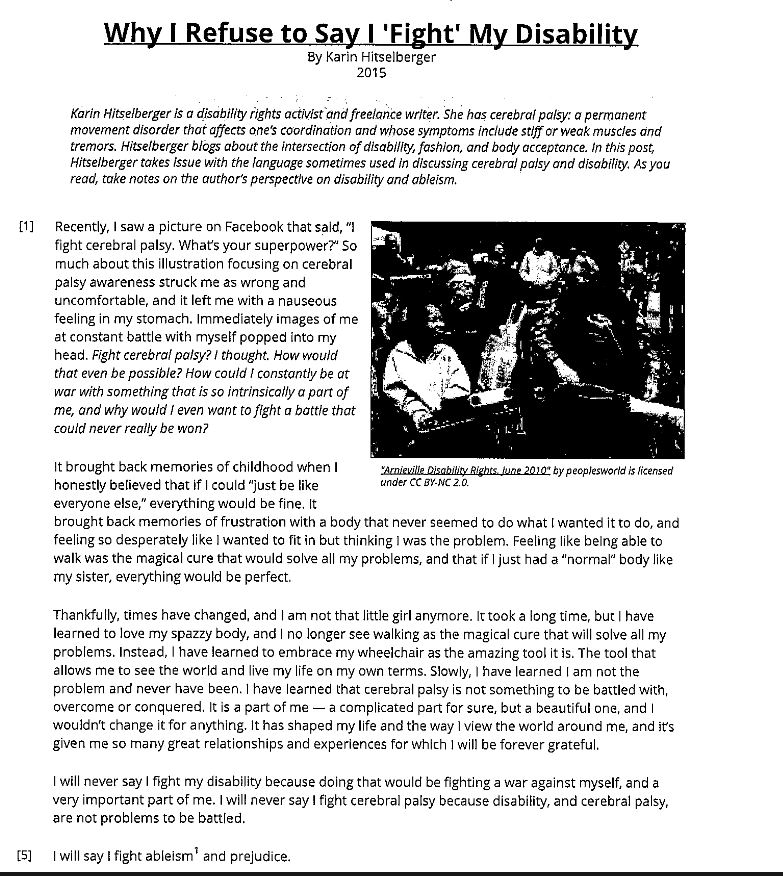 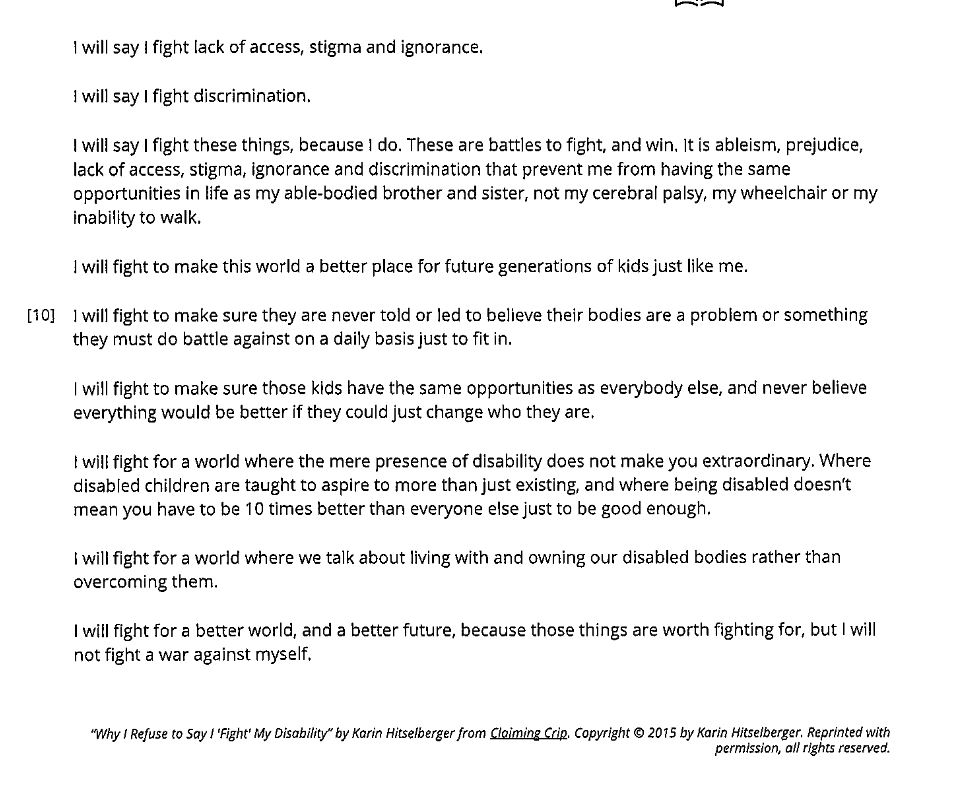 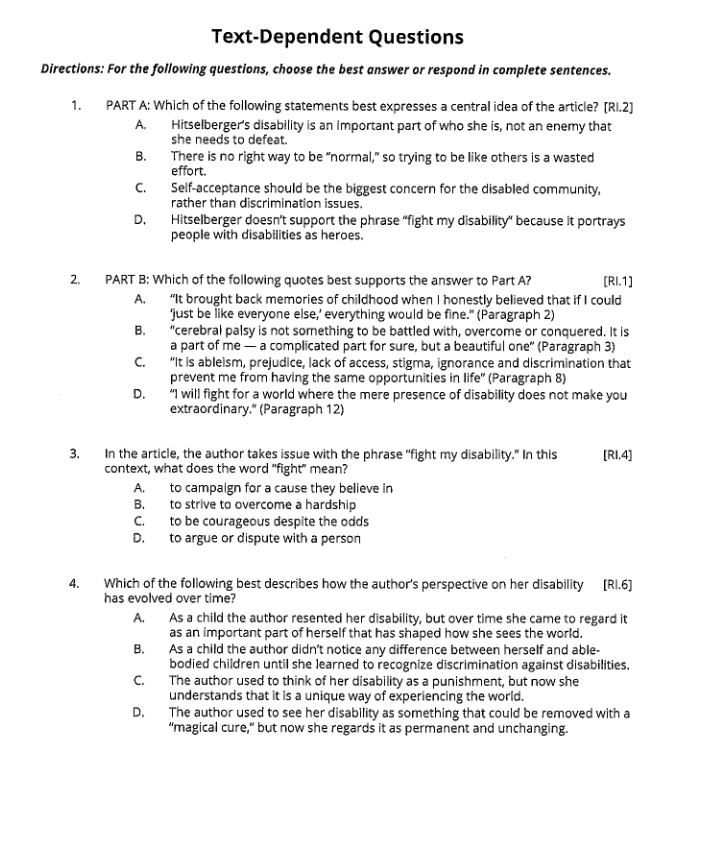 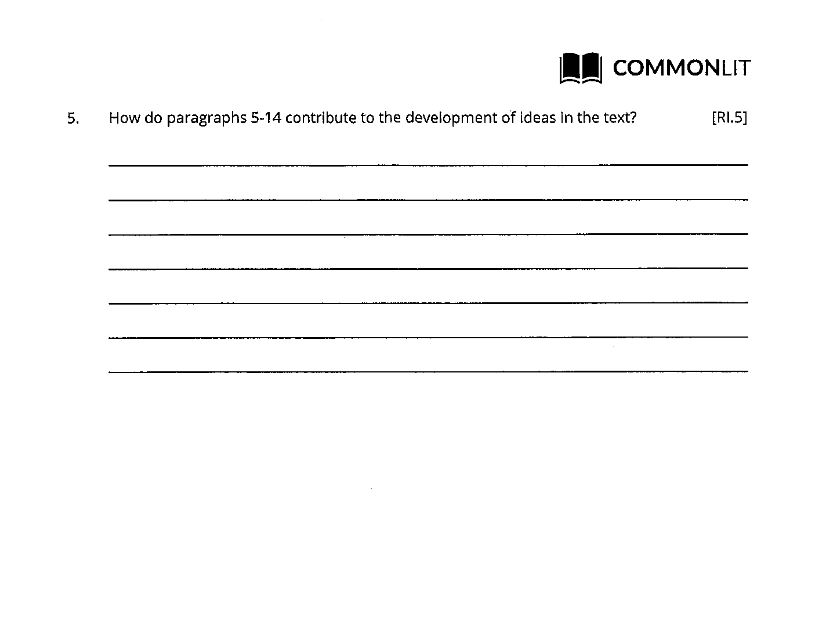 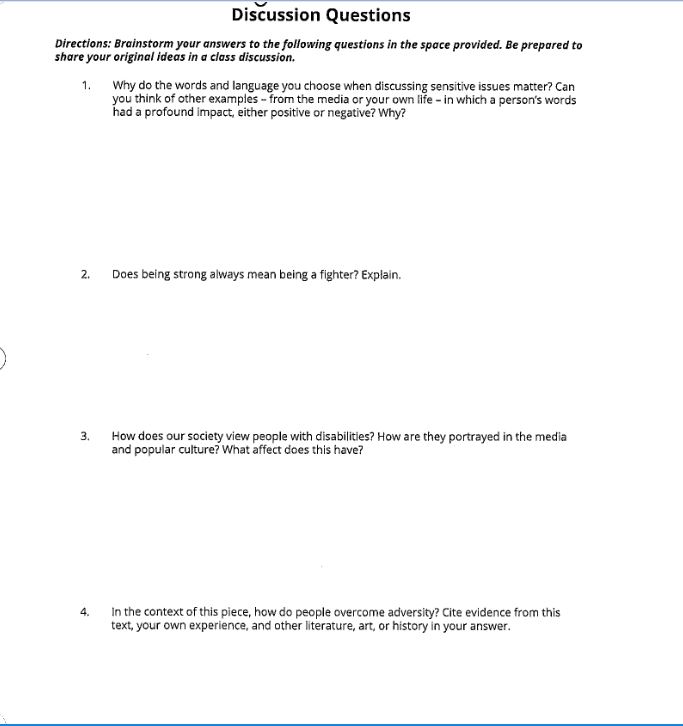 